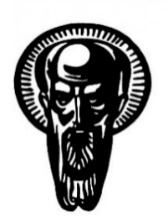 					   		ДО 		 …………………………………….,         		РЪКОВОДИТЕЛ   		НА КАТЕДРА „……………………………..”                         		ФНОИ, СУ „СВ. КЛИМЕНТ ОХРИДСКИ”  Д О К Л А Дот ……………….…………………………………….., научен ръководител на……………………………………………….,  редовен докторант / задочен докторант /докторант на самостоятелна подготовка в докторска програма по „…………………………………….“,професионално направление  ……………………. (държавна поръчка/платено обучение на български/на английски език), отчислен/а с право на защита със заповед №………….…/…………….г., относно готовността му/й за защита на дисертационен труд на тема:…………………………………………………………………………….С настоящия доклад писмено изразявам позицията си, че разработената от ………………………………..…….…. дисертация, както и съпътстващата я документация, е готова да бъде насочена за предварително обсъждане от членовете на катедра „……………………………….………..“.Потвърждавам верността на подадената от докторанта справка за съответствие с националните минимални изисквания за ОНС „Доктор“ за конкретната научна област.Научен ръководител:Дата: …………… г.				                                         /…………………………/СОФИЙСКИ УНИВЕРСИТЕТ „СВ. КЛИМЕНТ ОХРИДСКИ“ФАКУЛТЕТ ПО НАУКИ ЗА ОБРАЗОВАНИЕТО И ИЗКУСТВАТА